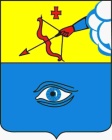 ПОСТАНОВЛЕНИЕ__13.06.2023___                                                                                         № __23/110___ г. ГлазовОб обеспечении подготовки проекта по внесению изменений в Правила землепользования и застройки муниципального образования «Город Глазов»,  утвержденные решением Глазовской городской Думы от 21 декабря 2009 года № 829 «Об утверждении Правил землепользования и застройки муниципального образования «Город Глазов»В соответствии со ст.33 Градостроительного кодекса Российской Федерации, Законами Удмуртской Республики от 06.03.2014 № 3-РЗ «О градостроительной деятельности в Удмуртской Республике», от 28.11.2014 № 69-РЗ «О перераспределении полномочий между органами местного самоуправления муниципальных образований, образованных на территории Удмуртской Республики, и органами государственной власти Удмуртской Республики», Распоряжением Правительства Удмуртской Республики от 11.04.2023 № 269-р «О подготовке проекта по внесению изменений в Правила землепользования и застройки муниципального образования «Город Глазов», утвержденные решением Глазовской городской Думы от 21 декабря 2009 года № 829 «Об утверждении Правил землепользования и застройки муниципального образования «Город Глазов», постановлением Администрации города Глазова от 18.03.2010 № 18/20 «Об утверждении положения о комиссии по землепользованию и застройке города Глазова и состава  комиссии по землепользованию и застройке города Глазова», заключением Комиссии по землепользованию и застройке города Глазова от 03.03.2023 года  б/н,П О С Т А Н О В Л Я Ю:	1. Поручить управлению архитектуры и градостроительства Администрации города Глазова выступить организатором проведения работ по подготовке проекта по внесению изменений в Правила землепользования и застройки муниципального образования «Город Глазов», утвержденные решением Глазовской городской Думы от 21 декабря 2009 года № 829 «Об утверждении Правил землепользования и застройки муниципального образования «Город Глазов», в части не противоречащей Генеральному плану города Глазова, утвержденному решением Глазовской городской Думы от 30.07.2008  № 593 (далее - Проект).	2. Утвердить прилагаемые:	а) порядок и сроки проведения работ по подготовке Проекта (Приложение 1);	б) порядок направления в Комиссию по землепользованию и застройке города Глазова предложений заинтересованных лиц по подготовке Проекта  (Приложение 2).	3. Настоящее постановление подлежит официальному опубликованию.	4. Контроль за исполнением настоящего постановления оставляю за собой.Приложение 1 Утверждено	постановлением Администрации 	 города Глазова                от 13.06.2023 № ___23/110_Порядок и сроки проведения работ по подготовке проекта по внесению изменений в Правила землепользования и застройки муниципального образования «Город Глазов», утвержденные решением Глазовской городской Думы от 21 декабря 2009 года № 829 «Об утверждении Правил землепользования и застройки муниципального образования «Город Глазов»Начальник управления архитектуры и градостроительства         						     	  А.А.СуслопаровПриложение 2 Утвержденопостановлением Администрации города Глазова                                  от 13.06.2023 № __23/110_	Порядок направления в комиссию по землепользованию и застройке города Глазова предложений заинтересованных лиц по подготовке проекта по внесению изменений в Правила землепользования и застройки муниципального образования «Город Глазов», утвержденные решением Глазовской городской Думы от 21 декабря 2009 года № 829 «Об утверждении Правил землепользования и застройки муниципального образования «Город Глазов»	1. С момента опубликования постановления Администрации города Глазова «Об обеспечении подготовки проекта по внесению изменений в Правила землепользования и застройки муниципального образования «Город Глазов», утвержденные решением Глазовской городской Думы от 21 декабря 2009 года № 829 «Об утверждении Правил землепользования и застройки муниципального образования «Город Глазов» (далее – Проект)  и до окончания проведения  публичных слушаний  или общественных обсуждений  по Проекту заинтересованные лица вправе направлять в Комиссию по землепользованию и застройке города Глазова (далее – Комиссия) предложения по подготовке Проекта (далее – предложения).	2. Предложения могут быть направлены по электронной почте (arh07@glazov-gov.ru), по почте, либо для ускорения передачи предложений непосредственно в Комиссию (с пометкой «В комиссию по землепользованию и застройке города Глазова») оставлены лично по адресу: 427620, Удмуртская Республика, г. Глазов, ул. Энгельса, 18, управление архитектуры и градостроительства Администрации города Глазова.	3. Предложения в Проект должны быть логично изложены в письменном виде (напечатаны либо написаны разборчивым почерком) за подписью лица, их изложившего, с указанием его полных фамилии, имени, отчества, обратного адреса и даты подготовки предложений. Неразборчиво написанные, неподписанные предложения, а также предложения, не имеющие отношения к подготовке проекта, комиссией не рассматриваются.	4. При подготовке Проекта приоритет имеют те предложения, которые обоснованы ссылкой на нормы действующего законодательства.	5. Предложения могут содержать любые материалы (как на бумажных, так и на магнитных носителях). Направленные материалы возврату не подлежат.	6. Предложения, поступившие в Комиссию после окончания проведения собрания участников публичных слушаний   по Проекту не рассматриваются.	7. Комиссия вправе вступать в переписку с заинтересованными лицами, направившими предложения.Начальник управления архитектуры и градостроительства         				                    	            А.А.СуслопаровАдминистрация муниципального образования «Город Глазов» (Администрация города Глазова) «Глазкар» муниципал кылдытэтлэн Администрациез(Глазкарлэн Администрациез)Глава города ГлазоваС.Н. Коновалов№Порядок проведения работ по подготовке проекта по внесению изменений в Правила землепользования и застройки муниципального образования «Город Глазов», утвержденные решением Глазовской городской Думы от 21 декабря 2009 года № 829 «Об утверждении Правил землепользования и застройки муниципального образования «Город Глазов» (далее – Проект)Сроки проведения работ по подготовке Проекта Ответственное лицо1Подготовка Проекта июль - октябрь 2023Управление архитектуры и градостроительства,Комиссия по землепользованию и застройке города Глазова2Осуществление проверки Проекта октябрь 2023Управление архитектуры и градостроительства3Направление Проекта:а) Главе муниципального образования «Город Глазов» (в случае отсутствия замечаний);б) в комиссию по землепользованию и застройке города Глазова на доработку (в случае наличия замечаний)октябрь -ноябрь 2023Управление архитектуры и градостроительства4Принятие решения о проведении публичных слушаний или общественных обсуждений по Проектуноябрь 2023Управление архитектуры и градостроительства5Проведение публичных слушаний или общественных обсуждений по Проектуноябрь - декабрь 2023Управление архитектуры и градостроительства6С учетом результатов публичных слушаний внесение изменений в Проект. Направление в Правительство Удмуртской Республики обращения  с предложением об утверждении Проекта январь- февраль 2024Комиссия по землепользованию и застройке города Глазова,Глава города Глазова7Утвержденные  изменения в Правила землепользования и застройки муниципального образования «Город Глазов» подлежат размещению в федеральной государственной информационной системе территориального планированияи опубликованию   на официальном портале муниципального образования «Город Глазов»  не позднее чем по истечении десяти дней с даты  принятия Правительством Удмуртской Республики решения об утверждении изменений в Правила землепользования и застройки муниципального образования «Город Глазов»Управление архитектуры и градостроительства